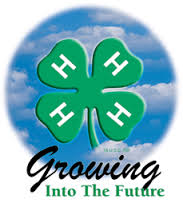 		Alameda County 4-H Resource Center (http://4halameda.ucanr.edu)224 West Winton Avenue, Hayward, CA  94544 [Office] 510-670-5639Cheryl Fraser [Email] cyfraser@ucanr.eduApril 25, 2017Program SupportState Record Book Competitionhttp://4h.ucanr.edu/Resources/Members/RecordBook/RBCompetition/StateCompetition/The website will be updated next week. There may be changes regarding the Intent to Submit form and the online Record Book Course.Raise your Hand Ohio is ahead with 9,183, Indiana 6,196 and Texas 2,809It’s easy: Raise Your Hand: Go to http://4-H.org/RaiseYourHand to show your pride as 4-H alumni. Compete for Your State: Raising your hand is a vote towards a $20,000, $10,000 or $5,000 award for the states with the most alumni hands raised. Pay It Forward: Tweet, post and share your #4HGrown experience or support and tag fellow alumni asking them to raise their hands for their state at http://4-h.org/raise-your-hand/Help kids learn responsibility, compassion, respect and the value of hard work by supporting 4-H. Together we can grow the next generation of true leaders.TrainingsAugust Treasurer Training 
August Club Leader Retreat
September Beginning 4-H for VolunteersFacility Use  (Lisa at lafrederickarbuckle@ucdavis.edu)All gatherings/meetings (organized by 4-H youth/adults) are to be logged using the link below.4-H Meetings: http://ucanr.edu/4hmeetingAll events (multi-club participation, open to public) are to be logged using the link below.4-H Events: http://ucanr.edu/4hevent FiscalClub Statements are in your file folder tonight.Year-end reports are due August 31, 2017 or at the August Leaders’ Council Meeting. The budget is due September 30, 2017. Treasurer and Outreach forms are at http://4h.ucanr.edu/Programs/Clubs/Officers/Please notify me if more time is needed. State Required Forms ChecklistAnnual Inventory Report Form 6.2Annual Financial Report Form 6.3Year-End Club Peer Review Report Form 8.5Outreach Methods Documentation FormCounty Required Forms Check List:Proposed Budget Form 8.4Annual Request to Access Unit 4-H Program fee 4h.ucanr.edu/files/4750.docxOutreachRecord your Outreach activities as they happen at http://ucanr.edu/outreachCollect outreach stories, published news articles, photos or anything positive about 4-H youth and/or the 4-H program. Program Year 2016/2017A confirmation of the submission will be sent to you for your records. The paper form is also acceptable.EnrollmentActive Enrollment:This year: 778 Youth, 311 AdultsThis time last year: 792 Youth, 320 AdultsAll pending enrollments have been deleted.2017/2018 FeesYouth State Fee $46.00Adult State Fee $16.00The county fee is being reviewed. I will have an answer next meeting.